Objava rezultata istraživanja povodom Dana sigurnijeg interneta 2024.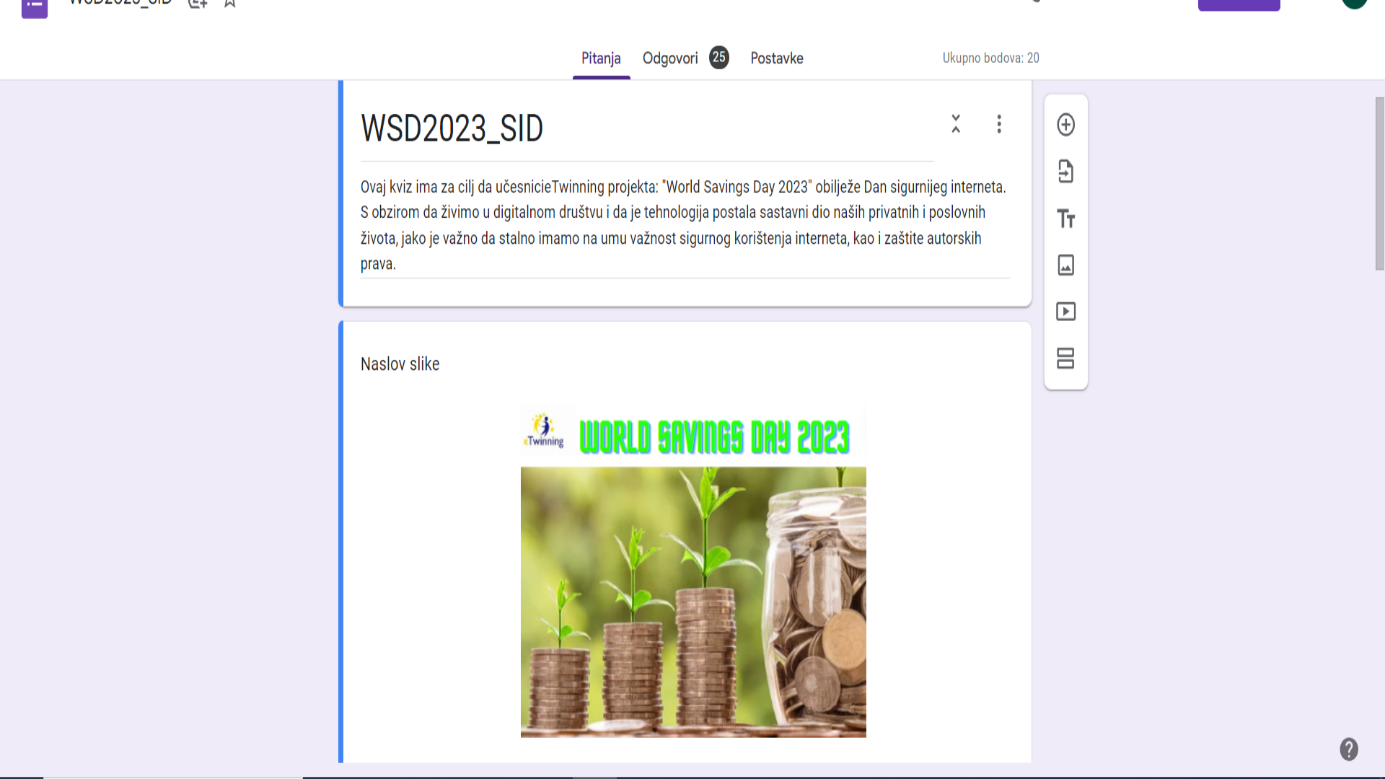 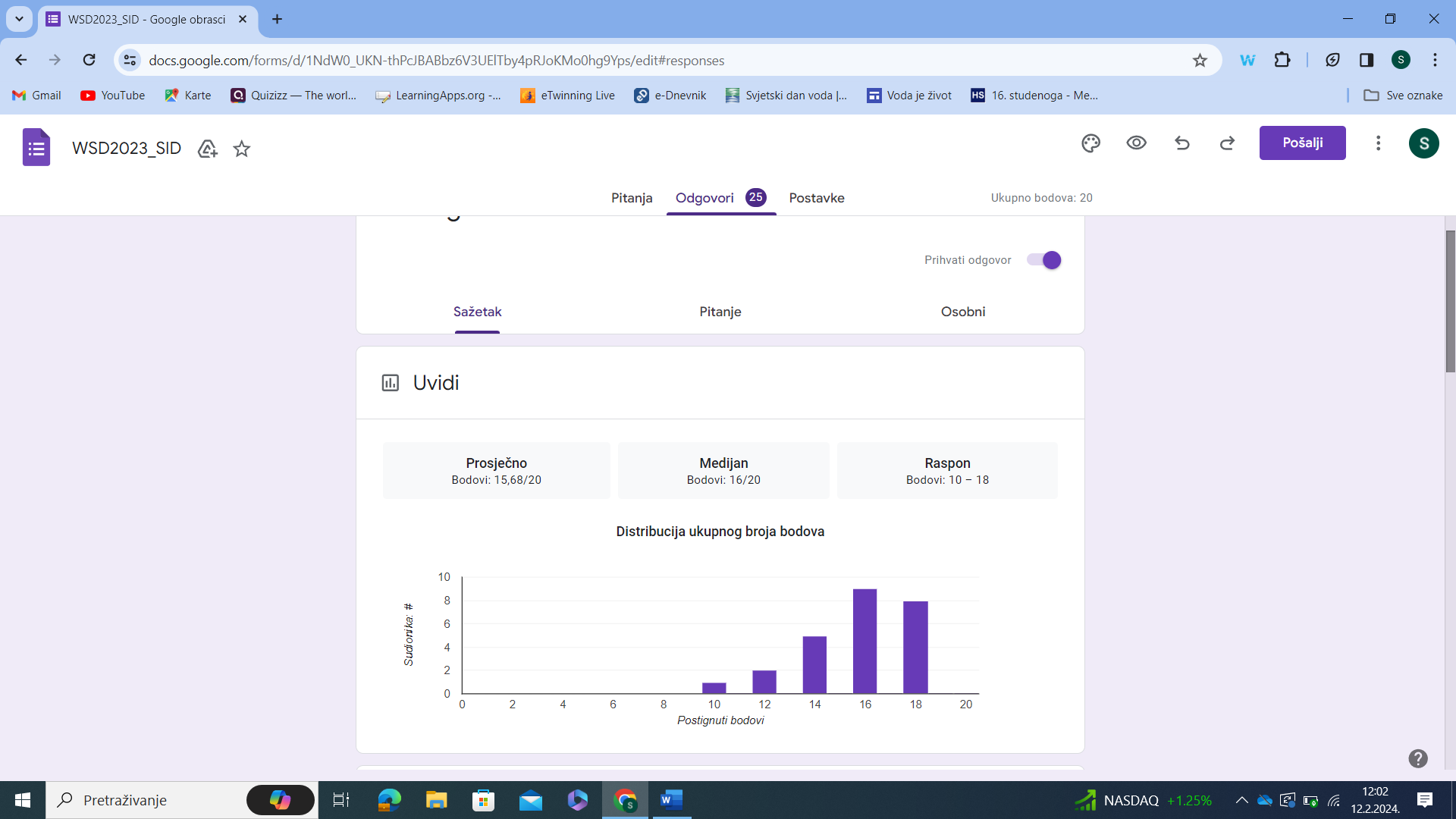 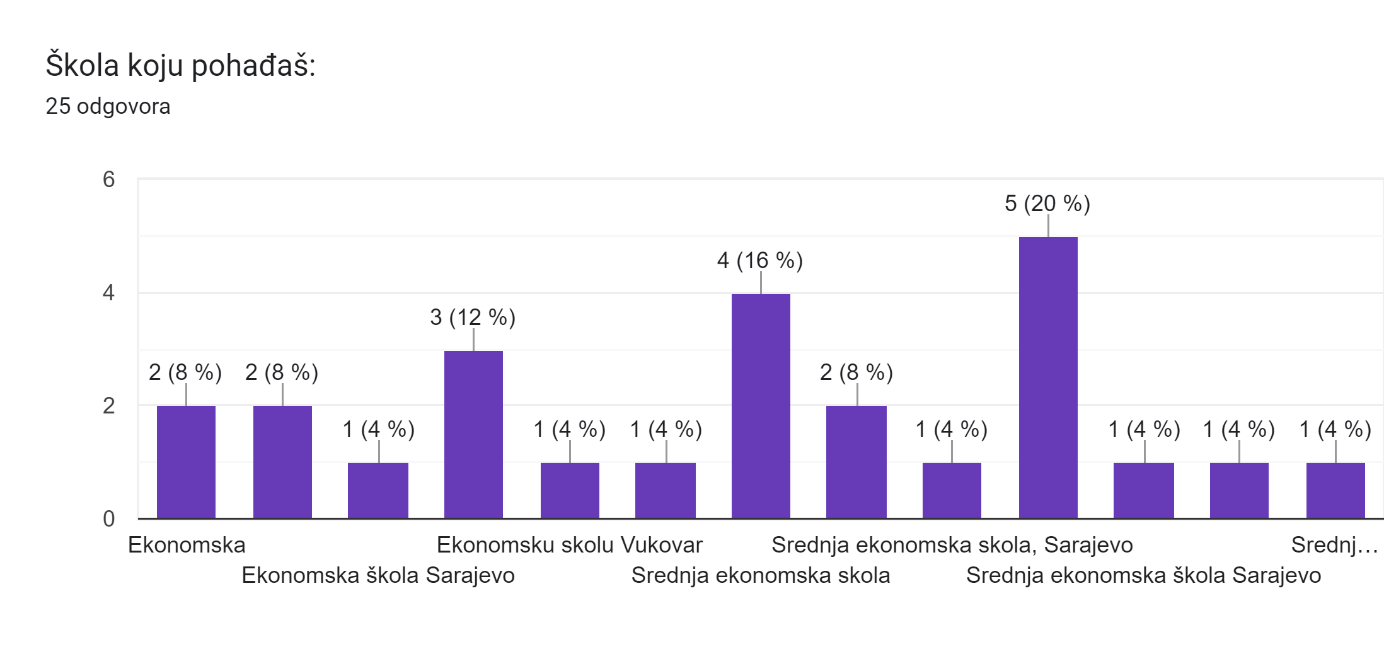 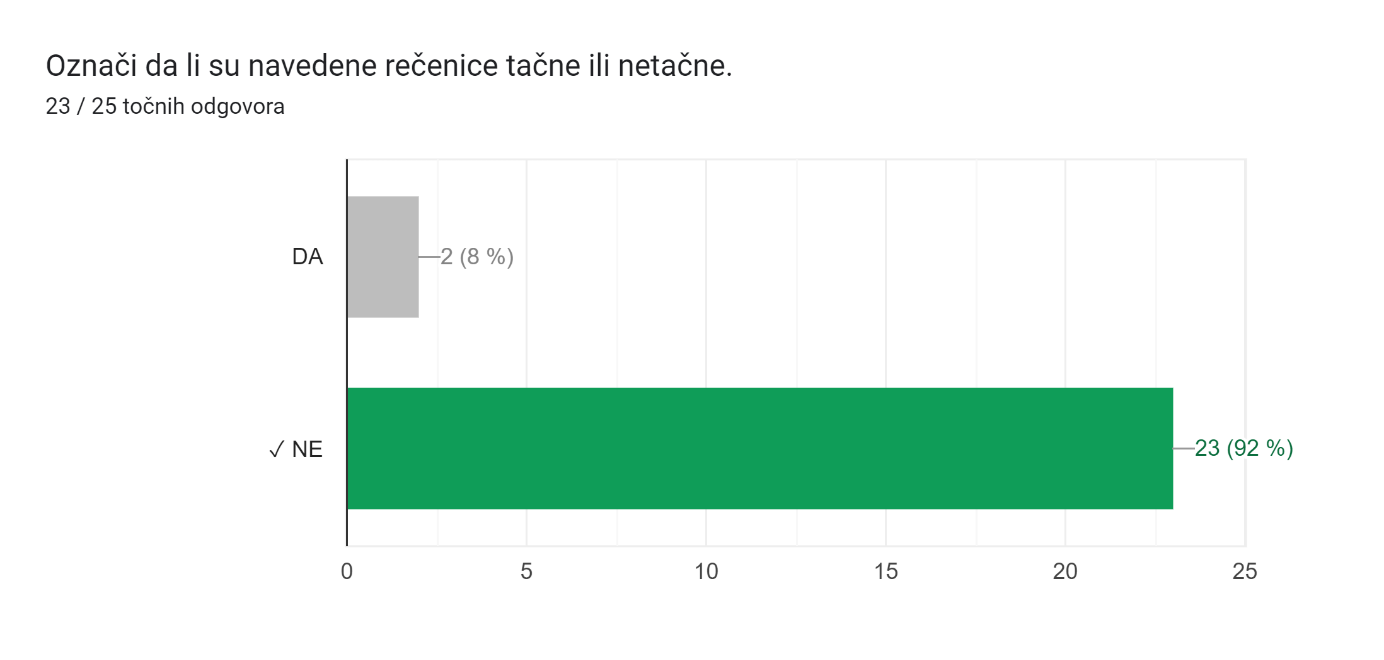 Redak 1Dan sigurnijeg interneta se obilježava svake prestupne godine.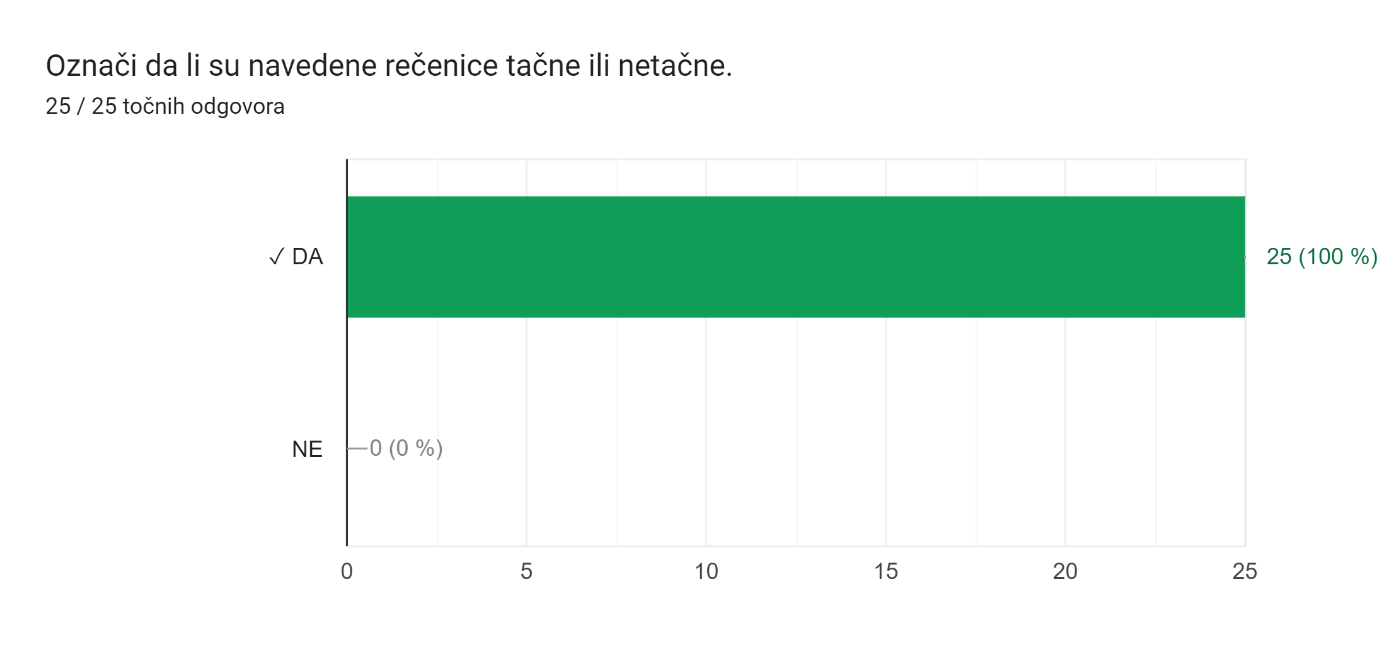 Redak 2Svako od nas može da doprinese svojoj sigurnosti na internetu.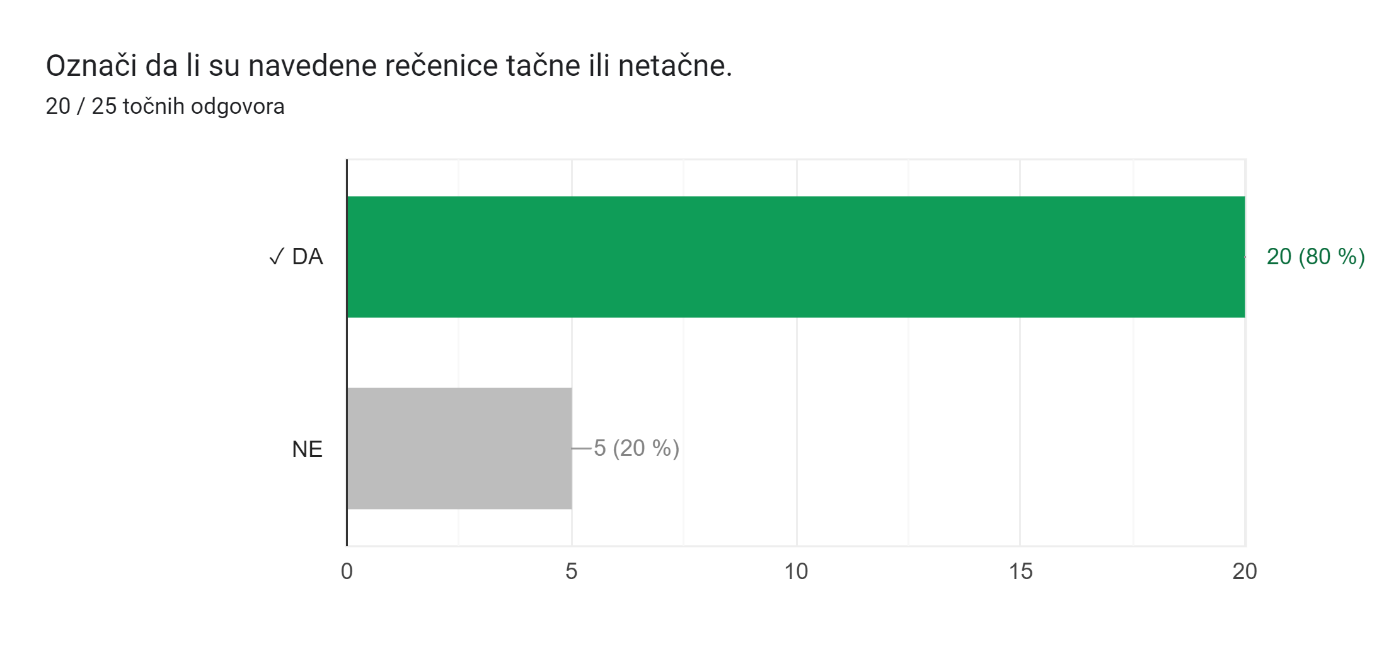 Redak 3Prilikom surfanja po internetu u javnim objektima poželjno je koristiti "Incognito window" na pretraživačuRedak 4Treba paziti koje "kolačiće" prihvatamo prilikom posjećivanja internet stranica.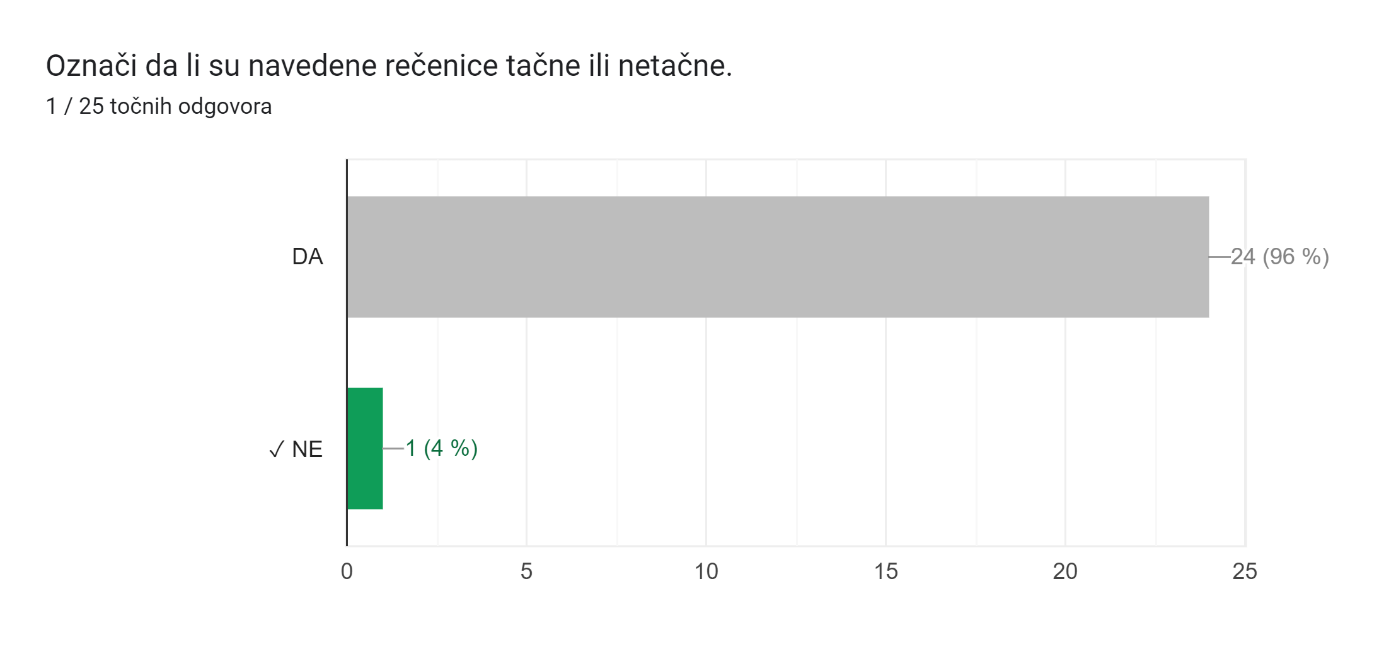 Redak 5Autorsko pravo štiti i ideju i autorsko djelo koje predstavlja izražaj te ideje.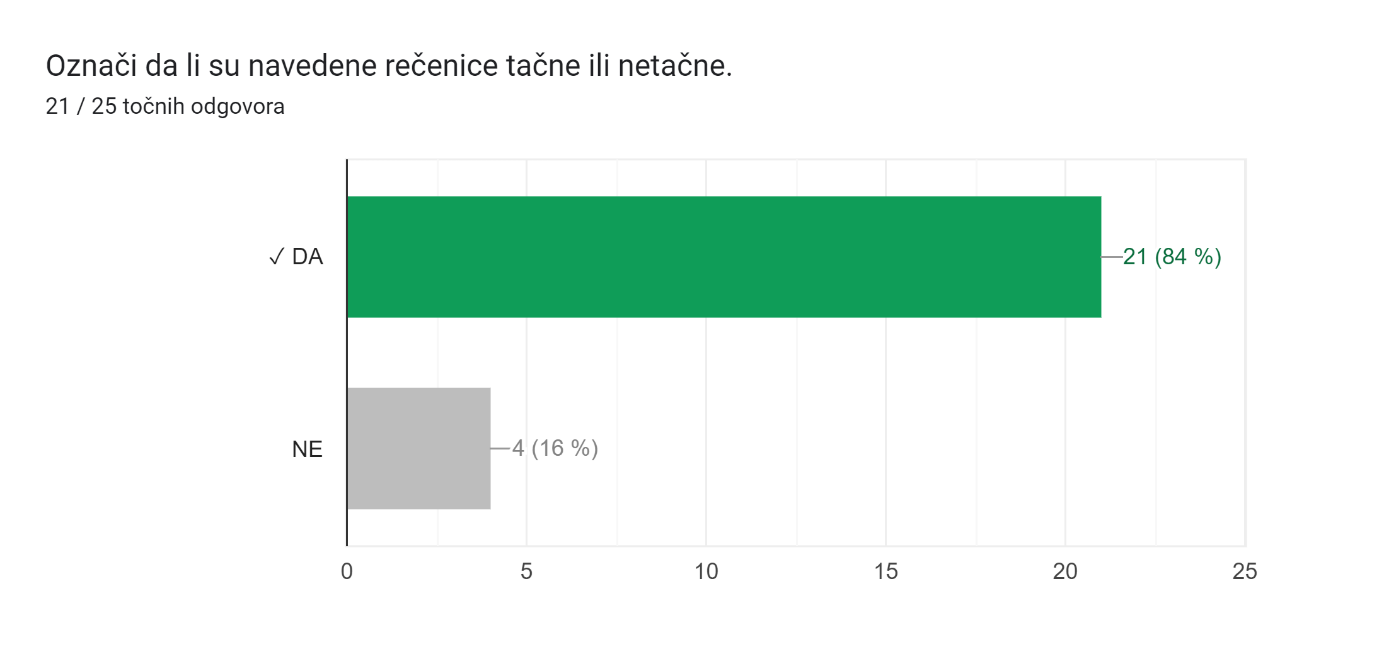 Redak 6Pitanja autorskih prava su regulisana pravnim okvirom Europske unije , te međunarodnim ugovorima.Redak 7Dopušteno je koristiti tuđe prezentacije, bez navođenja izvora.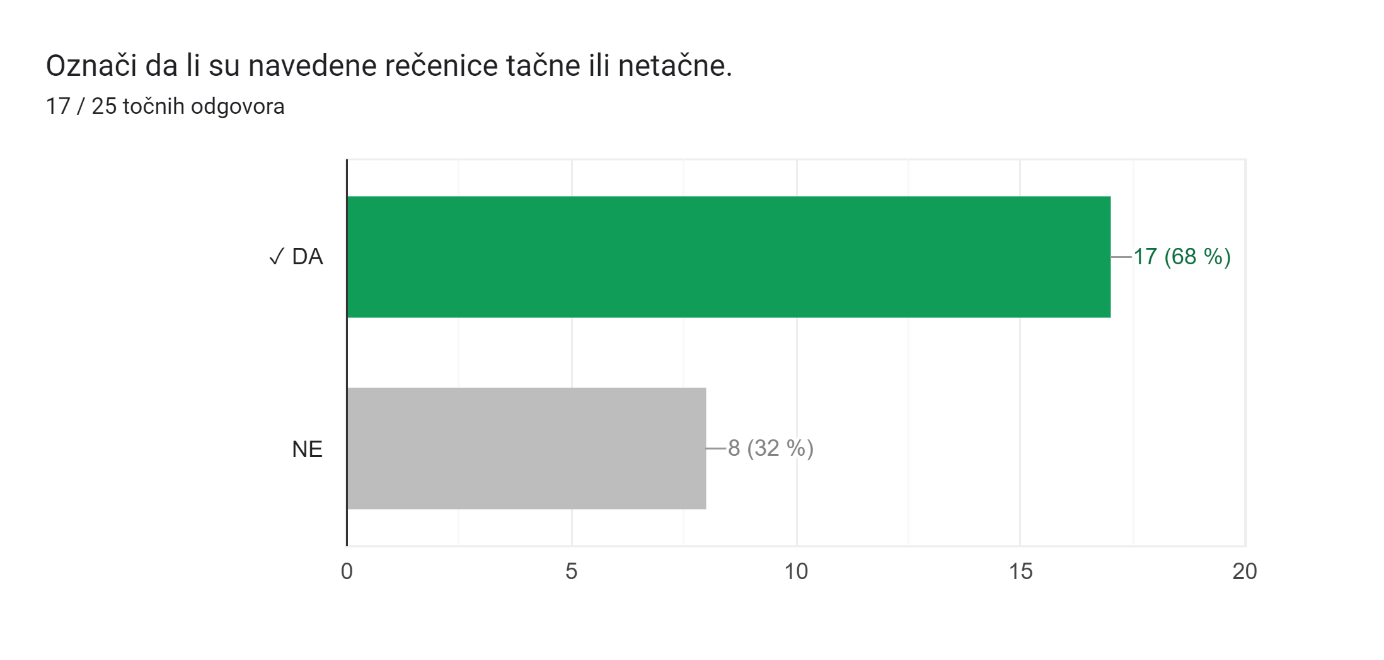 Redak 8Dopušteno je obilježavati Dan sigurnijeg interneta bez pozivanja na stranicu www.dansigurnijeginterneta.ba.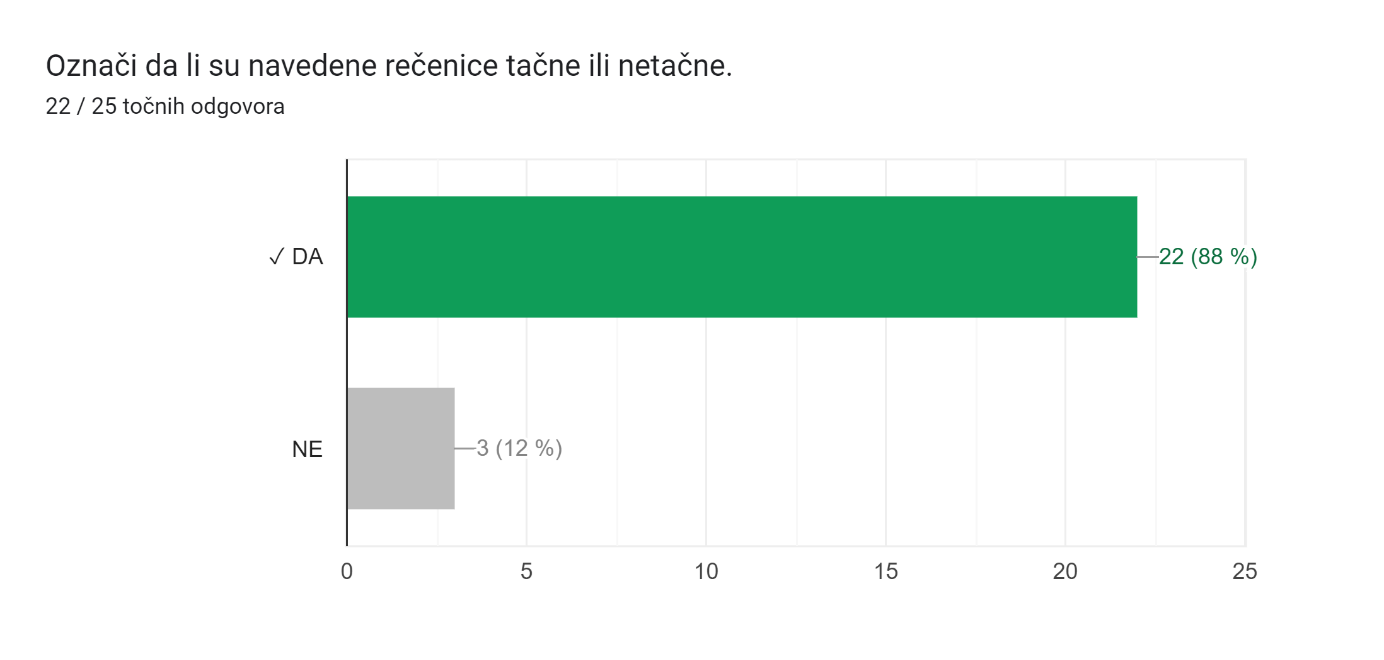 Redak 9Putem TwinSpace-a učenici mogu međusobno komunicirati.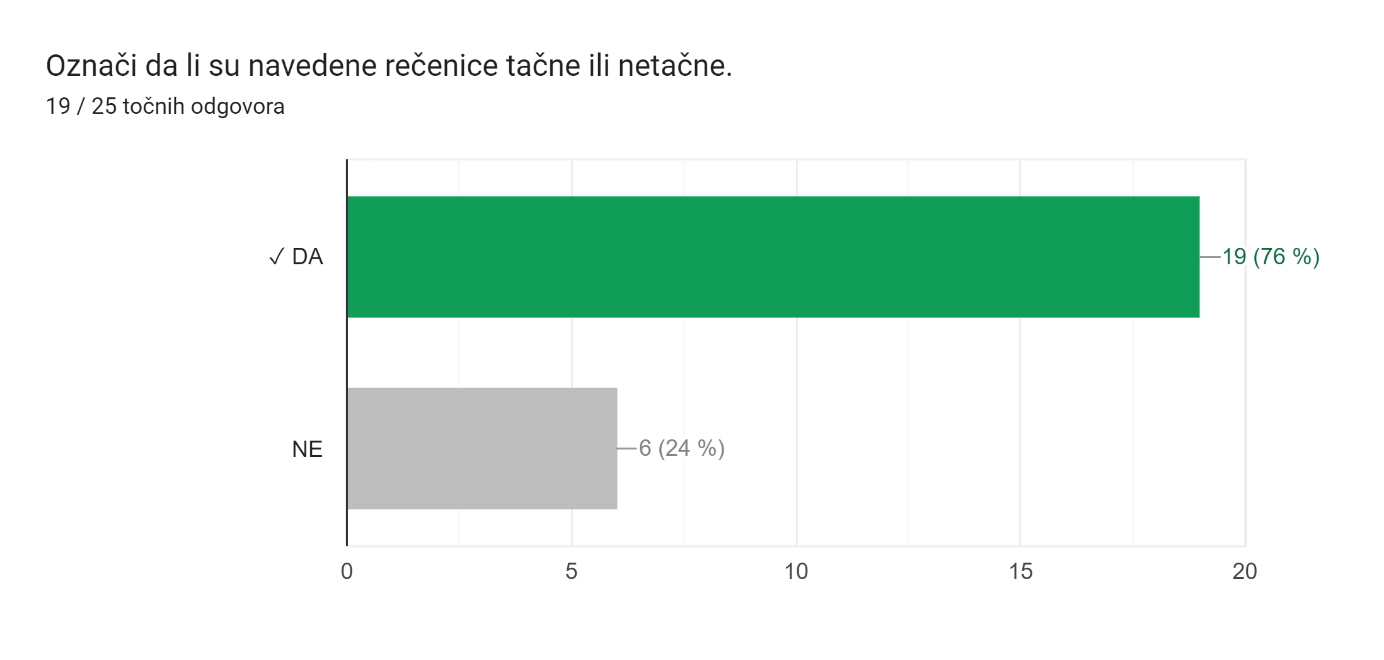 Redak 10Strogo je zabranjeno eTwinning platformu koristiti u komercijalne svrhe.